ภาพกิจกรรมตามโครงการ รณรงค์ลดปริมาณขยะในชุมชน (big cleaning day)ระหว่างความร่วมมือ อาสาสมัครรักษ์โลก ผู้นำชุมชน คณะผู้บริหาร สมาชิกสภา พนักงาน เจ้าหน้าที่ อบต.ดอนดั่ง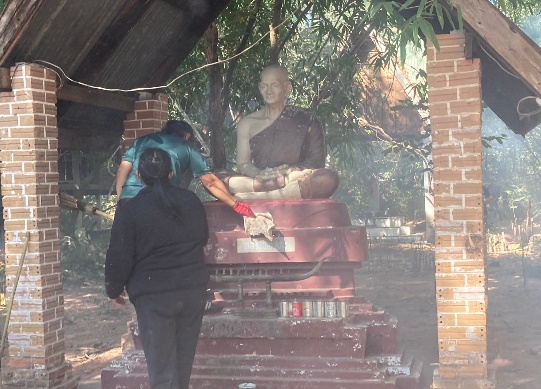 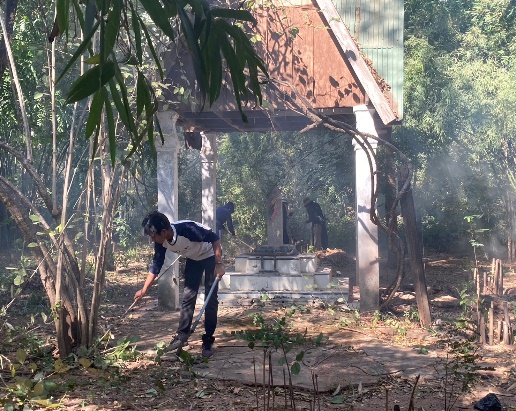 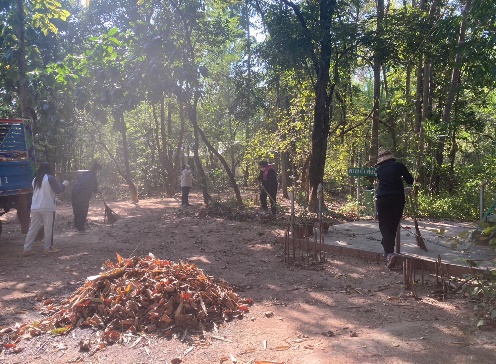 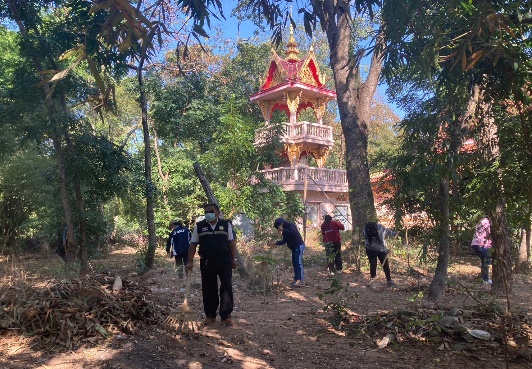 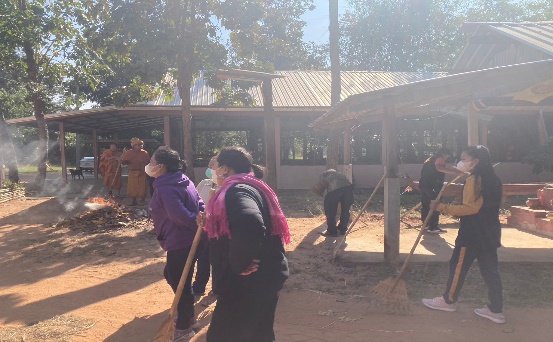 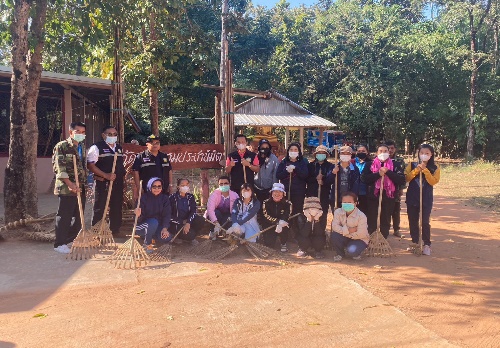 ภาพกิจกรรมตามโครงการ รณรงค์ลดปริมาณขยะในชุมชน (big cleaning day)ระหว่างความร่วมมือ อาสาสมัครรักษ์โลก ผู้นำชุมชน คณะผู้บริหาร สมาชิกสภา พนักงาน                             เจ้าหน้าที่ อบต.ดอนดั่ง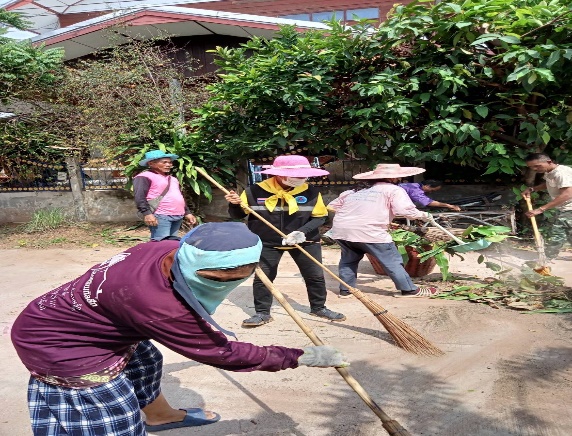 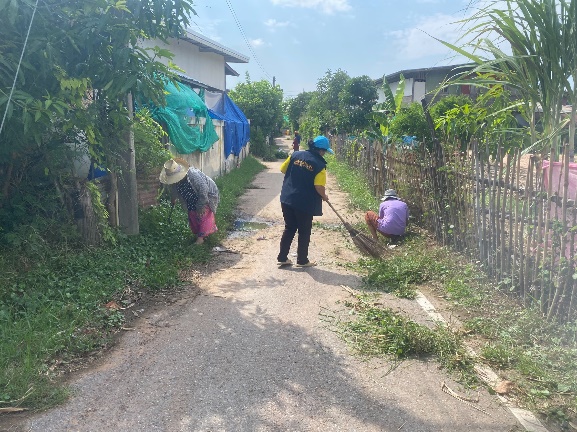 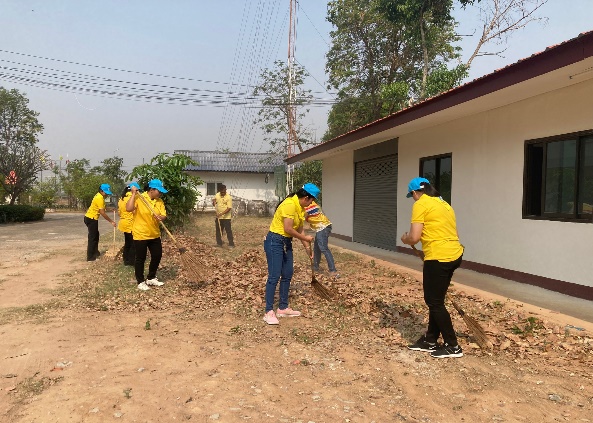 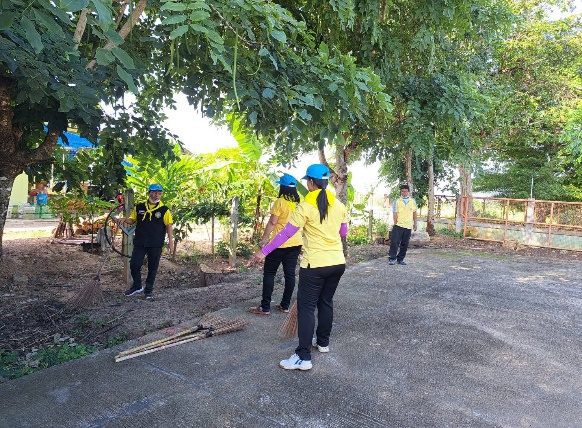 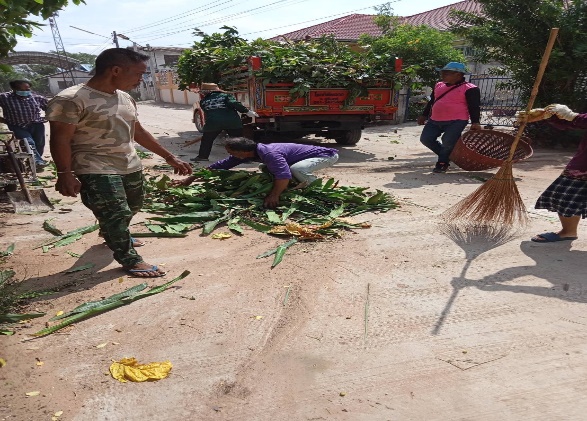 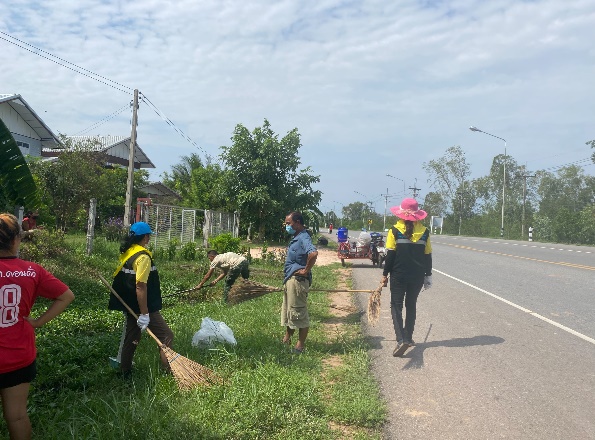 